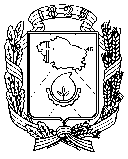 УПРАВЛЕНИЕ ОБРАЗОВАНИЯ АДМИНИСТРАЦИИ ГОРОДА НЕВИННОМЫССКА МУНИЦИПАЛЬНОЕ БЮДЖЕТНОЕ ОБЩЕОБРАЗОВАТЕЛЬНОЕ УЧРЕЖДЕНИЕ ГИМНАЗИЯ № 9ПРИКАЗ24.01.2017г 	  								№-   38 о/дг.НевинномысскаОб организации индивидуального отбора для получения основного общего образования в классы с углубленным изучением отдельных предметов на 2017-2018 учебный год.В соответствии с Федеральным Законом «Об образовании в Российской Федерации» от 29 декабря 2012 года № 273-ФЗ, постановлением Правительства Ставропольского края «Об утверждении Порядка организации индивидуального отбора обучающихся при приёме либо переводе в государственные образовательные организации Ставропольского края и муниципальные образовательные организации Ставропольского края для получения основного общего и среднего общего образования с углубленным изучением отдельных предметов или для профильного обучения» № 286-п от 21 июля 2014п р и к а з ы в а ю:Провести индивидуальный отбор в классы с углубленным изучением отдельных предметов на 2017-2018 учебный год:-8 «А» класс – углубленное изучение математики и физики;-8 «Б» класс - углубленное изучение русского языка и обществознания;-8 «В» класс – углубленное изучение химии и биологии.Утвердить сроки приёма документов для проведения индивидуального отбора при приёме в 8 класс с углубленным изучением отдельных предметов (Приложение 1).Утвердить состав и сроки работы комиссии для проведения индивидуального отбора при приёме в классы с углубленным изучением отдельных предметов (Приложение 2).Берестовой Т.А., заместителю директора по УВР:Провести родительские собрания с целью информирования обучающихся, родителей (законных представителей) о формах, сроках, условиях индивидуального отбора обучающихся в классы с углубленным изучением отдельных предметов.Обеспечить соблюдение прав обучающихся при проведении индивидуального отбора в классы углубленного изучения отдельных предметов.Казарову В.И., системному администратору, разместить на сайте гимназии нормативные документы, регламентирующие порядок индивидуального отбора в классы с углубленным изучением отдельных предметов, состав комиссии, сроки проведения индивидуального отбора, форму заявления.Контроль за исполнением приказа оставляю за собойДиректор МБОУ гимназии № 9					О.А. СверкуноваПриложение № 1к приказу  38 -о/д от 24.01.2017Сроки приёма документов для проведения индивидуального отбора при приёме в 8 классы с углубленным изучением отдельных предметовСроки приёма: с 17 апреля 2017 года по 13 мая 2017 годаМесто приёма документов: МБОУ гимназия № 9 (приёмная директора)Время приёма: с 9.00 до 16.30 ежедневно, кроме субботы и воскресенья (обед с 13.00 до 14.00)Приложение № 2к приказу  38 -о/д от 24.01.2017Состав и сроки работы комиссии для проведения индивидуального отбора при приёме в классы с углубленным изучением отдельных предметов.Состав комиссии:Председатель комиссии – Сверкунова О.А., директор.Заместитель председателя комиссии – Берестова Т.А., заместитель директора по УВРЧлены комиссии:Сошникова О.В. заместитель директора по УВРЗайкина О.Н.заведующая кафедрой математикиПотапова Л.В. учитель математикиКазарова Е.Ф. учитель биологииМаркин Е.П. заместитель директора по УВР, заведующий гуманитарной кафедрой, Изосимова Ю.С. педагог-психологГолотвина С.А., член управляющего Совета гимназии.Сроки работы комиссии: с 15 мая 2017 года по 27 мая 2017 года. 